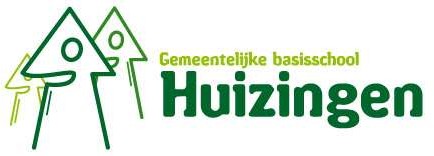 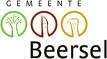 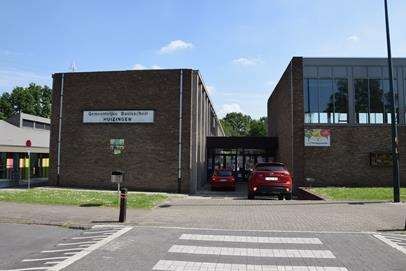 Een woordje vooraf.Beste ouder, Dag leerling,Jullie kozen voor één van de 4 gemeentescholen van Beersel. Samen vormen ze de Scholengemeenschap Beersel. Bijna 1200 kinderen volgen er elke dag les.Voor ons dient een basisschool letterlijk een stevige basis te bieden aan elk kind… Streven naar kwaliteit is dan ook onze drijfveer.Als gemeente willen we inzetten op degelijk en eigentijds onderwijs. Onderwijs dat kansen biedt aan alle kinderen. We voorzien onze schoolteams van modern materiaal en voldoende middelen zodat zij kinderen van vandaag optimaal kunnen begeleiden. Op vlak van ICT gebruiken onze leerkrachten de nieuwste materialen die geïntegreerd kunnen worden ingezet.We vinden het ook onze taak om kinderen bewust deel te leren uitmaken van onze samenleving. Een rijke taal zien we daarin als een belangrijk speerpunt. Vaak heel gedifferentieerd maken onze teams daar elke dag werk van. Van ouders durven wij vragen dat ze dit proces mee ondersteunen door hun contacten met de school dan ook steeds in het Nederlands te voeren.Wie een vraag, suggestie of bemerking heeft, is in onze scholen welkom. Samen zoeken we naar de beste oplossing. Kinderen moeten zich goed voelen bij ons op school. Voor onze ouders mag dat niet anders zijn.Hartelijk dank voor het vertrouwen en dan rest mij nog jullie een boeiende tijd toe te wensen…Jo Vander Meylen Schepen van OnderwijsHoofdstuk 1 Situering van onze schoolNaam en adres, telefoon GEMEENTELIJKE LAGERE SCHOOL Vaucampslaan 801654 HUIZINGENTel. : 02 359 15 85GEMEENTELIJKE KLEUTERSCHOOLVaucampslaan 901654 HUIZINGENe-mail :		info@basisschool-huizingen.be website :	www.basisschool-huizingen.beSchoolbestuur (juridische aard en samenstelling)Wij zijn een gemengde Nederlandstalige basisschool die behoort tot het officieel gesubsidieerd onderwijs.Onze school is conform de wetgeving en voldoet aan de doelstellingen van het ministerie van onderwijs (ontwikkelingsdoelen, eindtermen, voorwaarden). Het wordt dan ook door het Ministerie van de Vlaamse Gemeenschap, departement onderwijs gesubsidieerd.Drie jaar kleuteronderwijs en zes jaar lager onderwijs vormen samen het basisonderwijs.Schoolbestuur:	Gemeentebestuur van BeerselAlsembergsteenweg 10461652 ALSEMBERGTel.nr. : 02 359 17 17- Schepen van Onderwijs : De Heer Jo Vander MeylenVoor vragen i.v.m. het onderwijs in de gemeente kun je steeds terecht bij: De Heer Jo Vander Meylen, Schepen van onderwijs gsm 0498688462PersoneelDirectie: 				Greta Debremaeker – vervangen door AnnVrijdagAdministratief medewerkersMarie-Rose Genicot Debbie Debremaeker Ilse Vanderelst 		Kleuterschool:Liesbet Sterckx -  Bieke Van Onsem Nancy Van Roy Kirsten Callebaut + Shari DebremaekerKatrien Carlier – vervangen door Jolien LaninElke Sermon Elke Eker Thalia SnoeckKimberley Vantournhout (zorg)Shari Debremaeker (zorg)Ingrid Hellebaut (kinderyoga)Veerle Verhoeven (ZOCO) Annelies Oscé (LO)Wim Doudelet (LO)Wesley Michiels (LO)Griet Desmecht (kinderverzorgster)	 	Lagere school:Joyce Claes   Cindy Petroons  Marleen Suenens +  Annick HufferMarjolein Demont + Annick HufferMagali Vanden Borre Sarah Temmerman Kevin Van RoySara Arnoes	Amanda VerherstraetenIris MottéNele Christiaens  - vervangen door  Melissa Brems Eline Dewaer – vervangen door Selim El Boujdaini Eline Dewaer (beleidsondersteuning scholengemeenschap)Caroline Blommaert (zoco)                                                  AlexVerbesselt /Caroline Blommaert / Eline Dewaer/ Kristien Denayer / Chris Cornelis / Annick HufferLeermeestersMelanie Voets (rooms- katholieke godsdienst) Erne Mertens (niet-confessionele zedenleer) Anne Tilmont (niet-confessionele zedenleer) – vervangen door  Liesbeth DuflonMiriam Vansteenkiste (protestantse godsdienst) Rarhibi Soufyane (islamitische godsdienst) 		 Middagtoezicht/onderhoudspersoneel:		Lagere school:						Kleuterschool:Patricia Vanden Elschen	Andrea Vander MergelLinda Dierickx	Annick DepandelaereThérèse Mievis	Fabienne CoppoyNadia Berkhane	Margot DuboisBrigitte Van Lysebetten	Martha MaximMicheline Vandevelde	Ilse Debelder		KlassenraadDe klassenraad is een team van personeelsleden (eventueel aangevuld met externe deskundigen) dat onder leiding van de directeur of zijn afgevaardigde samen de verantwoordelijkheid draagt voor de begeleiding van en het onderwijs aan een bepaalde leerlingengroep of een individuele leerling.ScholengemeenschapDe gemeentelijke basisscholen Huizingen, Alsemberg, Lot en Dworp behoren tot één scholengemeenschap.SchoolraadDe schoolraad vervangt vanaf 1 april 2005 de vroegere participatieraad. De duur van de mandaten is beperkt tot maximaal 4 jaar.De schoolraad bestaat uit 3 geledingen: personeel, ouders en lokale gemeenschap. De schoolraad heeft advies- en overlegbevoegdheid over een groot aantal onderwijsaangelegenheden en vergadert op regelmatige tijdstippen. De directeur woont de vergaderingen van rechtswege bij met raadgevende stem. Op verzoek van de schoolraad kan de schepen van onderwijs ook met raadgevende stem de schoolraad bijwonen.De huidige schoolraad bestaat uit: De voorzitter:De secretaris:	Marina BosmansDe vertegenwoordigers van het personeel:	Alex Verbesselt Bieke Van Onsem Nele ChristiaensDe vertegenwoordigers van de ouders:	Benjamin Deprez Eric Beelen Johanna GesquiereDe vertegenwoordigers van de lokale gemeenschap:	Marina BosmansMarleen VerhasselOuderraadVoorzitter: Inge LeemansDe ouderraad is een groep ouders die de school financieel en pedagogisch ondersteunt. Al de contactgegevens van leden van de ouderraad zijn te vinden op de kalender die aan het begin van het schooljaar werd aangeboden.De leerlingenraadDe leerlingenraad bestaat uit verkozenen uit elke klasgroep en bespreekt maandelijks met begeleidende leerkrachten voorstellen en eventuele problemen. In een open gesprek worden de besluiten van de vergadering aan alle leerlingen meegedeeld. We zorgen vanuit de leerlingenraad ook voor doorstroming naar de kindergemeenteraad van de gemeente Beersel.Pedagogische begeleidingHet schoolbestuur en het personeel laten zich begeleiden door het Onderwijssecretariaat van de Steden en Gemeenten van de Vlaamse Gemeenschap (OVSG vzw).Joyce Van Nooten, pedagogisch adviseur, is de contactpersoon voor onze school.Pedagogisch projectHet pedagogisch project vormt de basis en de leidraad van de volledige schoolwerking. De tekst ervan werd goedgekeurd door de overkoepelende schoolraad en de gemeenteraad.(In bijlage te verkrijgen op eenvoudige aanvraag)Onderwijsaanbod (leergebieden) – LeerplannenHier kun je eventueel vermelden dat de doelen uit het pedagogisch project geconcretiseerd worden, via het gebruik van de OVSG-leerplannen, in de leergebieden:lichamelijke opvoeding;muzische vorming;Nederlands;wereldoriëntatie;wiskundige initiatie en wiskunde;Fransvoor het lager onderwijs de leergebiedoverschrijdende thema's:leren leren;sociale vaardigheden;ICTDaarnaast omvat het onderwijsaanbod voor het lager onderwijs twee lestijden in één van de erkende godsdiensten of in de niet- confessionele zedenleer.Anglicaanse godsdienstIsraëlitische godsdienstNiet-confessionele zedenleerProtestants-evangelische godsdienstOrthodoxe godsdienstRooms-katholieke godsdienstVrijstellingSchoolstructuurHet schoolbestuur/directie bepaalt in overleg met de schoolraad de indeling in groepen. De kleuters worden ingedeeld in groepen op basis van geboortejaar. Bij een sterke aangroei van het aantal kleuters in de loop van het schooljaar kunnen de kleuters in een andere groep worden ingedeeld. Nieuwe groepsindelingen in de loop van het schooljaar gaan steeds in na een vakantieperiode tenzij door overmacht.De lagere schoolkinderen worden ingedeeld in groepen op basis van leeftijd en leervorderingen.Hoofdstuk 2 Algemene bepalingenInschrijving van de leerlingJe kan je kind inschrijven op onze school via het centraal aanmeldingsregister: Gemeenschappelijke inschrijfdata worden vastgelegd in overleg met het LOP Beersel, Halle, Sint-Pieters-Leeuw. Godsdienstkeuze – zedenleer – vrijstellingDe regering legt het model van ondertekende verklaring en de procedure tot het bekomen van een vrijstelling vast en bepaalt op welke wijze de lestijden waarvoor men is vrijgesteld, moeten worden ingevuld.Leerplicht en toelatingsvoorwaarden KleuteronderwijsKleuters kunnen ingeschreven worden in de school vanaf de datum dat ze de leeftijd van twee jaar en zes maanden bereiken.Als ze jonger zijn dan drie jaar, mogen ze pas een eerste keer naar school komen op één van de wettelijk opgelegde instapdata, nl.:de eerste schooldag na de zomervakantie;de eerste schooldag na de herfstvakantie;de eerste schooldag na de kerstvakantie;1 februari;de eerste schooldag na de krokusvakantie;de eerste schooldag na de paasvakantie;de eerste schooldag na HemelvaartdagLager onderwijsEen kind is leerplichtig en wordt toegelaten tot het lager onderwijs op één september van het kalenderjaar waarin het de leeftijd van zes jaar bereikt.Ouders zijn verplicht ervoor te zorgen dat hun leerplichtig kind daadwerkelijk onderwijs volgt.Het lager onderwijs duurt in principe zes jaar.In het lager onderwijs beslist de school of een leerling mag overgaan of moet zittenblijven.Als de school beslist dat een leerling moet overzitten, moet die de beslissing schriftelijk(rapport) en mondeling toelichten aan de ouders.Afwijkingen- Ouders kunnen hun kind één jaar langer in het kleuteronderwijs houden of één jaar vroeger het lager onderwijs laten beginnen. Deze beslissing kunnen de ouders pas nemen nadat ze het advies van zowel de klassenraad als het CLB- centrum hebben ingewonnen. Deze afwijking blijft beperkt tot één jaar.Dit zijn leerplichtige leerlingen. De ouders dienen dan ook alle wettelijke verplichtingen daaromtrent te volgen.-Ouders kunnen hun kind een zevende jaar en achtste jaar in het lager onderwijs laten blijven. Voor de toelating is een gunstig advies van de klassenraad en een advies van het CLB-centrum noodzakelijk.SchoolveranderenSchoolverandering kan steeds in de loop van het schooljaar.Het centrum voor leerlingenbegeleiding (CLB)Het schoolbestuur heeft beleidsplan/beleidscontract afgesloten met het Centrum leerlingenbegeleiding voor het vrij en gemeentelijk onderwijs Ninoofsesteenweg 71500 HalleMail : info@clbhalle.beWebsite : www.clbhalle.beElise Van Twembeke is de contactpersoon voor onze school.Het CLB heeft als opdracht bij te dragen tot het welbevinden van leerlingen nu en in de toekomst. Hierdoor wordt bij de leerlingen de basis gelegd van alle leren zodat zij door hun schoolloopbaan heen de competenties kunnen verwerven en versterken die de grondslag vormen voor een actuele en voortdurende ontwikkeling en maatschappelijke participatie.De begeleiding van de leerlingen door het CLB situeert zich op volgende domeinen:Het leren en studerenDe onderwijsloopbaanDe preventieve gezondheidszorgHet psychisch en sociaal functionerenHet CLB maakt zijn werking bekend aan de leerlingen en hun ouders. Het CLB werkt vraaggestuurd vanuit de leerlingen, de ouders en de scholen, behalve voor de verplichte begeleiding.Kan CLB Halle een dossier opvragen bij en ander CLB dat vroeger instond voor de begeleiding?Als een leerling vroeger naar een school ging, die samenwerkte met een ander CLB, dan is het aangewezen dat CLB Halle het volledige vroegere dossier opvraagt.Tegen het opvragen van de vroegere medische dossiergegevens en de eventuele gegevens over vroeger spijbelproblemen kan men als ouder geen verzet aantekenen. Dit kan wel voor de andere gegevens van het vroegere dossier. In dit geval dient u dit aan CLB Halle te laten weten via een specifiek formulier dat te bekomen is bij de schooldirectie of bij CLB Halle.Dit moet gebeuren binnen de 10 dagen na het ondertekenen van het schoolreglement.De psycho-sociale begeleidingBegeleiding door het CLB gebeurt met instemming van de ouders en kan niet verder gezet worden zonder deze toestemming. De instemming van de ouders is niet vereist als de begeleiding betrekking heeft op leerplichtproblemen van een leerplichtige jongere in het kader van de wettelijke opdracht van de overheid inzake leerplichtcontrole.Onze onthaalmedewerker is op de school te bereiken op volgende dagen en uren: Elise Van Twembeke, op maandagvoormiddag.De medische begeleidingDe medische begeleiding bestaat uit algemene, gerichte consulten en profylactische maatregelen.Het medisch consult gebeurt door mevrouw Lise Seghers (verpleegkundige) te bereiken op het CLB-centrum: 02 356 55 23Ouders kunnen m.b.t. de algemene en gerichte consulten verzet aantekenen tegen de keuze van de CLB-arts. In dit geval melden zij dit per aangetekende brief of tegen ontvangstbewijs aan de directeur van het CLB. Binnen de 90 dagen moeten zij een andere arts van hetzelfde CLB, een arts van een ander CLB of een arts die over hetzelfde bekwaamheidsbewijs beschikt als de CLB-arts kiezen.ConsultenHet aantal medische onderzoeken is recent gewijzigd : in de toekomst zullen er 5 contactmomenten zijn. Dit schooljaar (2018-2019) is een overgangsjaar waarbij enkel de kinderen van de 1ste kleuterklas, het eerste leerjaar lager onderwijs en leerlingen van het 3de jaar secundair onderwijs standaard medisch onderzocht worden. Voor de 2de kleuterklas, leerlingen van het 6de leerjaar en 1ste secundair wordt via brief een vrijblijvend aanbod gedaan. De vaccinatiemomenten zijn voorzien in het 1ste leerjaar, vijfde leerjaar, eerste secundair (meisjes) en derde secundair.Profylactische maatregelenHet CLB houdt toezicht op de vaccinatietoestand van de leerlingen en biedt vaccinaties aan die in het vaccinatieschema zijn opgenomen. Ouders en leerlingen worden hierover geïnformeerd en geven hiervoor hun toestemming.De ouders hebben de plicht om de CLB-arts en directie te verwittigen bij de volgende ziekten:kroep (difterie),geelzucht, Hepatitis A, Hepatitis Bbuiktyfus, bacillaire, dysenterie,hersenvliesontsteking (meningokokken, meningitis en -sepsis),kinderverlamming (poliomyelitis),roodvonk (infecties met beta-hemolytische streptococcen van groep A o.m. scarlatina),besmettelijke tuberculose,kinkhoest,schurft,bof (dikoor),mazelen,salmonellosen, shigellose (besmettelijke diarree)rubella,huidinfectie (impetigo),schimmelinfecties van de schedelhuid,schimmelinfecties van de gladde huid,pediculosis,varicella (windpokken),hoofdluizen,parelwratten,HIV-infectieHet CLB treft de nodige profylactische maatregelen.De maatregelen zijn bindend voor leerlingen, ouders en personeel.Ouderlijk gezag in onderwijsaangelegenhedenBepalingen uit de regelgevingBij de eerste inschrijving van het kind melden de ouders aan de directeur of zij al dan niet het ouderlijk gezag over het kind gezamenlijk uitoefenen. Indien de directeur een vermoeden heeft dat de ouders het ouderlijk gezag niet gezamenlijk uitoefenenof dat één van de ouders handelt zonder de toestemming van de andere ouder kan hij nadere informatie en eventueel een ondertekende verklaring vragen waarin de ouders de juiste informatie inzake uitoefening van het ouderlijk gezag verschaffen. De directeur geeft in dergelijke gevallen een overzicht van de respectievelijke bevoegdheden aan beide ouders.Het ouderlijk gezag geldt enkel ten aanzien van minderjarigen die de Belgische nationaliteit hebben. Ontvoogde minderjarigen zijn niet aan het ouderlijk gezag onderworpen. Voor minderjarigen leerlingen van vreemde nationaliteit geldt het eigen nationaal stelsel van personen en familierecht.Samenlevende oudersElke ouder die alleen een handeling stelt die verband houdt met het ouderlijk gezag wordt geacht te handelen met instemming van de andere ouder.Dit geldt zowel voor gehuwde samenlevende ouders als voor niet gehuwde samenlevende ouders.Heeft de directeur of een personeelslid van de school het vermoeden dat die stilzwijgende toestemming ontbreekt dan zal hij zijn medewerking weigeren tot er toestemming is van de tweede ouder.Niet-samenlevende oudersWanneer de ouders niet samenleven, blijven zij het ouderlijk gezag gezamenlijk uitoefenen (co-ouderschapsregeling). Ook hier geldt het vermoeden van instemming van de afwezige ouder, wanneer de andere ouder alleen een rechtshandeling betreffende het kind stelt. Heeft de directeur of een personeelslid van de school het vermoeden dat die stilzwijgende toestemming ontbreekt dan zal hij zijn medewerking weigeren tot er toestemming is van de tweede ouder.In afwijking van de co-ouderschapsregeling kan de bevoegde rechter het ouderlijk gezag uitsluitend opdragen aan één van beide ouders. Hij kan ook een tussenoplossing uitwerken waarbij voor bepaalde beslissingen met betrekking tot de opvoeding van het kind de instemming van beide ouders vereist is terwijl voor het overige één ouder alleen verantwoordelijk is. De school zal op voorlegging van een dubbel van de rechter de regeling volgen.Binnen een exclusief ouderlijk gezag, behoudt de ouder die niet het ouderlijk gezag uitoefent het recht om toezicht uit te oefenen op de opvoeding. Dit houdt in dat hij op de hoogte wordt gehouden van de schoolresultaten en schoolverrichtingen. Het geeft evenwel geen beslissingsrecht in verband met de opvoeding.De regeling voor niet-samenlevende ouders is van toepassing op:feitelijk gescheiden (echt)paren;uit de echt gescheiden ouders;ouders die vroeger samenleefden;ouders die nooit hebben samengeleefd.Ontzetting uit het ouderlijk gezagDoor een rechterlijke beslissing kan een ouder worden ontzet uit het ouderlijk gezag. Deze ouder heeft geen beslissingsrecht in verband met de opvoeding en evenmin een recht op informatie. De school zal de regeling volgen na voorlegging van een dubbel van het vonnis waaruit de ontzetting blijkt.Concrete afsprakenDe directeur moet de regelgeving inzake ouderlijk gezag bij alle beslissingen in verband met de opvoeding van de leerlingen naleven o.m.bij de inschrijving van de leerlingen;bij de keuze van een levensbeschouwelijk vak of de vrijstelling daarvan;bij orde- en tuchtmaatregelen;keuzes i.v.m. de schoolloopbaan van het kind (bv. zittenblijven of niet).bij de schoolverrichtingen in het algemeen (bv. bij uitnodiging oudercontacten, bij bezorgen van rapporten, …)Bij inschrijving van een kind van niet–samenlevende ouders of bij melding van niet meer samenwonen van de ouders wordt afgesproken welke ouder de informatie meekrijgt via het kind en welke ouder de informatie ontvangt via mail of gimme. Via ons online platform gimme krijgen beide ouders dezelfde informatie. Alleen ouders die ontzet zijn uit de ouderlijke macht ontvangen geen informatie.Hoofdstuk 3 Organisatorische afsprakenOpenstellen van de school - organisatie van de schoolurenDe schoolurenTijdens de schooluren zijn de poorten gesloten. Bij het eerste belsignaal verlaten alle ouders de school.8u.00: de poort wordt geopend, er is bewaking op de speelplaats 8u.30: aanvang eerste lesuur12u.05: einde van de lessen van de voormiddag. 13u.30: aanvang van de lessen van de namiddag 15u.20: einde van de schooldag voor de kleuterschool.Facultatief voor het lager onderwijs: Op maandag en dinsdag:15u.30:	Taalondersteuning :	1ste en 2de leerjaar Initiatie Frans :	3de en 4deFranse les:	5de  en 6de16u.00: einde van de schooldagOp donderdag en vrijdag eindigen de lessen om 15u.20. Er is opvang voorzien tot 16u.00. Kinderen die niet afgehaald werden, gaan vanaf 16u.00 naar de Malleboot.Vakantie en vrije dagenEen overzicht van de vrije dagen en vakanties wordt in het begin van het schooljaar meegegeven en is op eenvoudige vraag steeds te bekomen. Deze staan ook op de schoolsite en gimmekalender vermeld.Toezichten en kinderopvangToezichtenSpeeltijden : het toezicht tijdens de speeltijden wordt door de leerkrachten begeleid. Middagpauze : het toezicht wordt georganiseerd door leerkrachten en begeleidsters.Kinderopvang buiten de normale aanwezigheid van de leerlingenDe voor- en naschoolse opvang gebeurt in de Malleboot. (3Wplus)De Malleboot is toegankelijk vanaf 7u. ‘s morgens tot 8u.15 en ‘s avonds van 15u.30 tot 19u.00. Alle inschrijvingen, afspraken, regelingen en financiële verplichtingen worden ter plaatse geregeld.Tijdens pedagogische studiedagen en de vaste vakantieperiodes is er geen opvang in de school. De kinderen kunnen wel naar de buitenschoolse opvang “de Malleboot” te Huizingen. Dit moet veertien dagen op voorhand worden aangevraagd.Kinderen die alleen te voet of met de fiets naar school komen worden 's middags (op woensdag) en 's avonds begeleid in rijen:Voetgangers:rij 1: Beemd : kinderen worden begeleid tot aan de kleuterschool en kunnen daar onder begeleiding van leerkracht oversteken.rij 2: Brug : worden begeleid tot aan de brug en kunnen daar onder begeleiding van leerkracht oversteken.Fietsers-        rij 1: richting dorp: worden begeleid bij het oversteken.rij 2: richting brug: sluiten met fiets aan de hand bij de rij van de voetgangers aan.Kinderen die niet alleen naar huis gaan, worden op de afgesproken plaatsen afgehaald :In de kleuterschool :Onthaalklas en 1ste kleuterklas : kleuters worden afgehaald in de speelzaal. Tweede en derde kleuterklas : kleuters worden afgehaald in de klas.In de lagere school :Leerlingen worden opgehaald, langs poort Malleboot, op de speelplaats. Het 1ste en 2de leerjaar wacht in de klasgang.  Poort aan de kant van Stekelbees is enkel en alleen toegankelijk voor fietsers!LeerlingenvervoerGeen busvervoer voorzien.Schoolverzekeringschoolverzekering :	AXAVorstlaan 251170 BrusselWat wordt er verzekerd : lichamelijke letsels opgelopen in de school en tijdens schooltijd.Tijdens activiteiten van de school (avonturendriedaagse, sneeuwklas, verkeersdag, filmbezoek enz.) zijn de kinderen eveneens verzekerd voor lichamelijke letsels.De verzekering voorziet eveneens schadeloosstelling voor persoonlijk letsel opgelopen onderweg van en naar de school.Uw kind moet dan wel de normaal gevolgde weg nemen binnen een normale tijdsduur die nodig is om zich te verplaatsen tussen de vertrek- en aankomstplaats.Wat is niet verzekerd : persoonlijke zaken vb. gsm, kledij, fiets, horloge, … Wie en hoe verwittigen bij schade en ongeval ?De directie vult de ongevalsaangifte in, waarmee het kind vergezeld van ouders of leerkracht zich naar de dokter begeeft. Nadien wordt deze digitaal op het secretariaat doorgestuurd.Nadat u het polisnummer via de post ontvangt, kan u de onkosten van het ongeluk verminderd met het remgeld (mutualiteit) terugvragen aan AXA. Hiervoor stuurt u alle nodige bewijsstukken op.Bij problemen, raadpleeg de directie.Kosten op schoolMaandelijks zal u een factuur ontvangen. U kan deze factuur betalen via overschrijving (of domiciliering vanaf januari 2019).De warme maaltijden (€ 5 per maaltijd) worden per maand besteld. Bij ziekte of afwezigheid vragen wij om telefonisch voor 9 uur de warme maaltijd te annuleren, zoniet wordt deze aangerekend. Invulmenu wordt tijdig afgegeven aan de klastitularis. De betaling van de warme maaltijden gebeurt via facturatie.Zwemmen : in het begin van het schooljaar wordt voor kinderen van het 2de en 4de leerjaar € 20 van de maximumfactuur verrekend als bijdrage voor ingang en vervoer.  De gemeente draagt de overige kosten.De kosten voor het 3de leerjaar worden door de overheid gedragen. Periodieke betalingen van de sneeuwklassen gebeuren in schijven, via facturatie. Opgepast: wij aanvaarden geen cash geld meer op het secretariaat!GratisDe school stelt volgende materialen gratis te beschikking, per kind, per klas of per klasgroep:Leer- en ontwikkelingsmateriaal, meetmateriaal, multimediamateriaals, muziekinstrumenten, schrijfgerief, tekengerief,Atlas, globe, kaarten, kompas, passer, tweetalige alfabetische woordenlijst, zakrekenmachine,Handboeken, schriften, werkboeken en –blaadjes, fotokopieën, softwareTurnzak (in bruikleen)Planningsmateriaal Knutselmateriaal Bewegingsmateriaal Constructiemateriaal ICT-materiaal Informatiebronnen KinderliteratuurScherpe maximumfactuur (= kostprijs van materialen en activiteiten waarvoor de school een bijdrage mag vragen)De maximumfactuur voor de lagere school bedraagt 90 euro ; zwemgeld inbegrepen (geïndexeerd bedrag). De maximumfactuur voor de kleuterschool bedraagt 45 euro (geïndexeerd bedrag).Tickets die vooraf gereserveerd zijn, worden bij afwezigheid niet terugbetaald.Minder scherpe maximumfactuurMeerdaagse extra-muros. De school organiseert voor het 1ste , 4de en 6de meerdaagse activiteiten. De leerlingen zijn niet verplicht om hieraan deel te nemen. Zij worden tijdens deze periode opgevangen op school en krijgen een aangepast takenpakket. De bijdrage van de ouders kan maximaal € 440 bedragen voor de volledige schoolloopbaan lager onderwijs. Dit bedrag per schooljaar kan steeds geïndexeerd worden. Voor de sneeuwklassen kan er vanaf het 5de leerjaar betaald worden in schijven.BijdrageregelingHet volgende aanbod is niet verplicht. De school gebruikt deze materialen niet in haar activiteiten en lessen. Voor dit soort uitgaven is er geen maximumbedrag voorzien.NieuwjaarsbrievenWarme maaltijdenBasisuitrustingDe school verwacht dat de leerlingen over volgende zaken beschikken. De basisuitrusting valt ten laste van de ouders.Kleuterschool :schooltas (min. grootte van een schrift)Lagere school:boekentas (min. grootte van een A4-map)pennenzakeetzakje (apart van boekentas)brooddoos, hersluitbare drinkbus/bekerturnkledij (logo school – 18 euro)zwemzak + zwemgerief (2de, 3de en 4de leerjaar)SchooltoelageVanaf 2008-2009 voerde de overheid een schooltoelage in, ook voor kleuters en kinderen van de lagere school. De toekenning gebeurt op basis van een gezinsdossier. Het inkomen van het gezin bepaalt wie in aanmerking komt. Verder moet het kind in voldoende mate op school geweest zijn:KLEUTERSVereiste aanwezigheid op school om de schooltoelage te krijgen. Minder dan drie jaar: 100 halve dagen;3 jaar op 31/12: 150 halve dagen; 4 jaar op 31/12: 185 halve dagen; 5 jaar op 31/12: 250 halve dagen;6 jaar op 31/12: max. 29 halve dagen ongewettigd afwezigLAGERMaximum 29 halve dagen ongewettigd afwezig, twee jaar op rij heeft verlies van de schooltoelage tot gevolg (tot de leerlingen twee jaar na elkaar voldoende aanwezig is).AANVRAGENvia www.schooltoelagen.beMeer vragen: communicatie.studietoelagen@vlaanderen.beDe school kan u waar nodig ondersteunen bij het aanvragen van de schooltoelage. Onze zorgcoördinatoren staan ter beschikking.Revalidatie tijdens de lesurenDe regering bepaalt in welke gevallen revalidatie tijdens de lesuren mogelijk is, alsook het maximaal aantal uren.Dit zijn therapeutische behandelingen die tijdens de lestijden verstrekt worden aan leerlingen. Ze worden uitgevoerd door hulpverleners die niet aan de school verbonden zijn en die hiertoe door de wet gemachtigd zijn.In afwachting van een nieuw besluit van de regering, blijft de huidige reglementering terzake gelden.Revalidatietussenkomsten tijdens de lesuren kunnen enkel schriftelijk worden aangevraagd door de ouders (of de voogd) van de leerling bij de directeur . Deze aanvraag moet vergezeld zijn van een verslag opgesteld door een geneesheer, een erkend revalidatiecentrum, een CLB-centrum of een dienst voor geestelijke gezondheidszorg. De klassenraad bestaande uit de directeur, de groepsleerkracht, de zorgcoördinator en de vertegenwoordiger van het CLB-centrum geven advies over deze aanvraag.De revalidatietussenkomsten mogen niet meer dan 150 minuten per week bedragen vervoer inbegrepen. De revalidatietussenkomsten hebben bij voorkeur plaats buiten de school.Afwezigheden – leerplichtcontroleZie schoolreglement artikel 8 en artikel 41§2 (engagementsverklaring) en in deze afsprakennota 3.5.7 ( schooltoelage).Te laat komen - vroeger vertrekkenZie schoolreglement artikel 9 en artikel 41§ 2 (engagementsverklaring)Het is niet prettig dat kinderen te laat komen. Het klasgebeuren is dan volop bezig en het is voor hen moeilijk om aan te sluiten bij de les. De ouders zorgen ervoor dat de kinderen op tijd op school zijn.Ook voor de kleuters vragen wij de begin- en einduren te respecteren. Kleuters vinden het niet leuk in het klasje te komen als de activiteiten reeds begonnen zijn. Na het belsignaal wordt de groene poort gesloten en verlaten alle ouders de school.Indien kinderen (kleuters en lagere school) toch te laat komen, begeven ze zich eerst naar het secretariaat. Bij herhaaldelijk te laat komen, neemt de school hierover contact op met de ouders en maken ze afspraken.Afhalen en brengen van de kinderenOuders die hun kinderen zelf naar school brengen, begeleiden de kinderen in de lagere school tot aan de schoolpoort, in de kleuterschool in de opvangzaal. Na het eerste belsignaal verlaat iedereen de school.Ouders die hun kinderen op school afhalen, doen dit op de afgesproken plaatsen. Geen enkel kind verlaat a lleen de school, tenzij onder begeleiding van begeleiders van “de Malleboot”Ouders die hun kind(eren) door andere personen laten afhalen, delen dit op voorhand schriftelijk mee aan de klasleerkracht. De schoolingang moet steeds worden vrijgehouden. Er mag niet geparkeerd worden voor de groene poorten.Wanneer ouders hun kind voor de aanvang van het toezicht naar school brengen of na het beëindigen van het toezicht op school laten, valt dit volledig onder hun verantwoordelijkheid. Kinderen die niet opgehaald worden, gaan na het vertrek van de laatste rij naar de Malleboot. Deze opvang is betalend!3.9.1 SlagboomBij het begin en het einde van een schooldag wordt de straat tussen Beemd en school afgesloten:Elke ochtend van 7.50u. tot 8.40u.Maandag- en dinsdagavond van 15.00u. tot 16.40u.Donderdag- en vrijdagavond van 15.00u. tot 16.00u.Woensdagmiddag van 11.40u. tot 12.40u.We vragen jullie buiten de zone te parkeren en de kinderen te voet of met de fiets tot aan de schoolpoort te brengen of op te halen.Onderwijs aan huisZie schoolreglement artikel 14Voorzieningen voor kinderen met een handicap. Een aantal handicaps zullen zonder problemen opgevangen kunnen worden. Anderen zijn soms alleen al praktisch onmogelijk. Elke situatie is verschillend en vereist een aparte zorg. Wanneer zich een situatie voordoet willen we die grondig bestuderen. In overleg met de ouders bekijken we welke mogelijkheden de school in die specifieke situatie kan scheppen.Schoolagenda / heen- en-weerschriftZie schoolreglement artikel 15.KleuteronderwijsIn de kleuterklassen hebben de leerlingen een heen-en-weerschrift/mapje met allerhande info, een weekverslag, mededelingen van de leerkracht voor de ouders en bv. versjes en liedjes (apart schriftje). Er is ook ruimte voorzien voor mededelingen van de ouders aan de leerkracht. Deze schriftjes/mapjes worden regelmatig mee naar huis gegeven. Vanaf het eerste leerjaar van het lager onderwijs krijgen de leerlingen een schoolagenda. Hierin worden de taken van de leerlingen en mededelingen voor ouders dagelijks genoteerd. Er is ook ruimte voorzien voor mededelingen van leerlingen en ouders voor de leerkracht.De leerkracht ondertekent wekelijks de agenda; de ouders of de personen die het kind na de schooltijd opvangen dagelijks.HuiswerkZie schoolreglement artikel 16, 41 §3 (engagementsverklaring). Huistaken zijn opdrachten na schooltijd uit te voeren. Dit omvat mondelinge en schriftelijke opdrachten, leren van lessen, opzoeken van documentatie, ...Doelstelling bij huistaken of lessen :De leraar geeft huistaken om de leerstof/techniek verder in te oefenen. Via het leren van “lessen” kan de leerstof worden herhaald en verdiept.Huistaken/lessen bevorderen, mits ondersteuning in de klas, het zelfstandig werken van het kind.In welke leerlingengroepen ?In het eerste en het tweede leerjaar krijgen de kinderen vooral oefeningen i.v.m. lezen en afwerken van klastaakjes. Vanaf het derde leerjaar krijgen de leerlingen huistaken.Op woensdag en vrijdag krijgen de leerlingen geen huistaken. Wel kan het gebeuren dat de leerlingen een onafgewerkte oefening thuis moeten afwerken.Wat indien het kind zijn huiswerk niet begrijpt?De ouders kunnen contact opnemen met de leerkracht, eventueel gebruik maken van de schoolagenda.Vanaf het schooljaar 2014-2015 zijn wij gestart met een project rond huiswerkbegeleiding. De werking richt zich naar kinderen die geconfronteerd worden met verminderde leerkansen waarvan het gezin omwille van allerlei oorzaken onvoldoende ondersteuning kan geven. De selectie van leerlingen gebeurt op basis van verschillende criteria en door nauwe samenwerking van de klasleerkracht, CLB en zorgcoördinator. De betrokken ouders worden op een vergadering hierover ingelicht en ondertekenen een engagementsverklaring. Deze naschoolse begeleiding gaat door op dinsdag en donderdag, na schooltijd.Deze huiswerkbegeleiding wordt door leerkrachten en/of vrijwilligers gegeven. Wij werken hiervoor samen met VZW De HorizonRapportZie schoolreglement artikel 17Regelmatig worden toetsen afgenomen. Aan de hand van de toetsen evalueren we in welke mate de leerlingen de aangeboden leerstof beheersen of waar verdere ondersteuning nog nodig lijkt. In de eerste en tweede graad worden deze toetsen aangekondigd.De parate kennis kan op elk tijdstip getoetst worden. De ouders kunnen de toetsen samen met het rapport inzien, zodat zij de leerevolutie van hun kind kunnen volgen.Uw kind krijgt vier maal per schooljaar een rapport: herfst-, winter-, lente- en zomerrapport.Vanaf het 5de leerjaar worden grote toetsen gehouden die over de leerstof van meerdere maanden gaan. Kinderen krijgen voldoende voorbereidingstijd. Ze worden opgenomen binnen hun studieplanning.In het zesde leerjaar nemen de leerlingen deel aan de eindtoetsen ingericht door OVSG, de begeleidingsdienst voor steden en gemeentenDe ouders krijgen het rapport ter inzage, ondertekenen het en bezorgen het de eerstvolgende schooldag terug aan de leerkracht.Kinderen die een vrijstelling bekomen hebben voor de cursussen godsdienst - zedenleer worden door de school niet geëvalueerd over de studie van hun eigen religie, filosofie of moraal.Getuigschrift basisonderwijsVanaf volgend schooljaar krijgen alle leerlingen op het einde van het basisonderwijs een getuigschrift. Leerlingen over wie de klassenraad oordeelt dat ze in voldoende mate alle doelen in het leerplan bereikt hebben, krijgen het getuigschrift basisonderwijs. De andere leerlingen krijgen een getuigschrift dat aangeeft welke doelen ze bereikt hebben.Problemen op schoolLeerlingen, ouders en leerkrachten houden zich aan de leefregels en afspraken die in dit schoolreglement en de afsprakennota opgesomd zijn en aanvaarden de consequenties bij het niet naleven ervan.Onenigheid tussen leerkrachten en oudersBij onenigheid tussen leerkrachten en ouders nemen de ouders in de eerste plaats contact op met de betrokken leerkracht om, in gemeenschappelijk overleg, te trachten tot een vergelijk te komen.Wanneer dit overleg geen resultaat oplevert, kan men een afspraak maken met de directeur. Deze kan trachten een overeenkomst tussen beide partijen tot stand te brengen.Indien deze beide vormen van overleg mislukken, kunnen de ouders zich wenden tot het schoolbestuur, via de schepen van onderwijs.Onenigheid met leerlingenSoms worden gemaakte leefregels en afspraken niet nageleefd en/of kunnen zowel de leerkracht als het kind zich eens vergissen.Als een leerling de goede werking van de school hindert of het klasgebeuren stoort, kunnen volgende maatregelen worden getroffen:een ordemaatregeleen individueel begeleidingsplan met meer bindende gedragsregels wordt uitgeschreven;een tuchtmaatregel.Deze maatregelen en bijhorende procedures zijn verder gespecifieerd in het schoolreglement hoofdstuk 8.Ouders en leefregelsWe vragen de ouders hun kind te stimuleren om de leefregels van de school na te leven en zelf het goede voorbeeld te geven.TaalgebruikOp school en in de nabijheid van kinderen spreekt iedereen AN (Algemeen Nederlands). Ook van ouders verwachten we dat ze Nederlands praten of iemand meebrengen die de taal machtig is.Uiterlijk voorkomenKledij, schoeisel en haartooi van de leerlingen zijn verzorgd, eenvoudig en hygiënisch. De kledij eigen aan een bepaalde cultuur en/of levensbeschouwing zijn niet toegestaan.Afspraken zwemmen / LODe verplichte turnkledij bestaat uit: gymschoenen met witte zolen, een zwarte sportbroek en een blauwe T-shirt (met het logo van de school), verkrijgbaar op het secretariaat. In de kledij wordt de naam genoteerd.De turnkledij wordt in een passende turnzak gestoken die ze in bruikleen krijgen.Voor het zwemmen hebben de leerlingen een badpak of zwembroek nodig. De leerlingen krijgen een badmuts van de ouderraad. Indien de eerste badmuts stuk of verloren is, dienen de ouders zelf één aan te kopen.Zij brengen ook twee handdoeken mee.Alles steekt in een zwemzak en overal staat de naam op genoteerd. Indien het zwemmen organisatorisch niet kan plaatsvinden, worden deze lessen vervangen door sport.De leerlingen zijn verplicht de lessen van bewegingsopvoeding te volgen. Zij kunnen enkel vrijgesteld worden, op een uitdrukkelijk gemotiveerd en schriftelijk verzoek van de ouders of met een medisch attest. Na 3 achtereenvolgende doktersattesten kan de schoolarts voor een controle ingeschakeld worden.Verloren voorwerpenDe school is niet aansprakelijk voor diefstal of het verlies van persoonlijk materiaal van de kinderen (gsm, kledij, schoolgerei, fiets, juwelen,...).Indien een kind iets verloren heeft, kunnen de ouders of het kind zelf gaan kijken bij de verloren voorwerpen. Op regelmatige tijdstippen worden deze weggebracht.Verkeer en veiligheidDe ouders bespreken met hun kinderen de veiligste schoolroute van thuis naar school en van school naar huis.De ouders zorgen ervoor dat kinderen, die met de fiets naar school komen, over een fiets beschikken die verkeerstechnisch in orde en veilig uitgerust is.Een fietshelm en fluohesje zijn tijdens schooluitstappen verplicht .Het is belangrijk dat ouders het goede voorbeeld geven en hun kinderen ondersteunen om de verkeersregels na te leven.VerjaardagenWanneer uw kind verjaart, mag het een gezonde traktatie (geen snoep) of geschenkje voor de ganse klas meebrengen. Spreek dit vooraf met de klastitularis af.Ruilkaarten, speelgoed en audioEen Game-boy, MP3, I-pod, draagbare spelconsoles laten we thuis. Indien nodig is telefonisch contact mogelijk via de schooltelefoon. Speelgoed wordt in overleg met de leerkrachten meegebracht bij projectmatig werken.Ruilen van speelkaarten is niet toegelaten.Directeur, leerkrachten of middagtoezichters dragen hiervoor geen verantwoordelijkheid.Gebruik GSM, smart-phone en spelconsolesOp school worden GSM-toestellen uitgezet en in bewaring gegeven aan de leerkracht. De school in niet verantwoordelijk voor schade of diefstal van het toestel. Bij misbruik van de GSM, wordt deze aan de directie overhandigd en door de ouders afgehaald.Contact opnemen met elkaar via SMS, facebook, e-mail, ... kan leuk zijn. Spijtig genoeg horen we ook andere verhalen. We proberen onze leerlingen bewust te maken van de gevaren van internet en hopen dat u samen met ons een oogje in het zeil houdt.Medicatie op school, EHBOZie schoolreglement artikel 42Foto’s – privacyOuders mogen enkel hun eigen kind fotograferen tijdens schoolfeesten/activiteiten.Er mogen geen foto’s van schoolactiviteiten waarop leerlingen staan op sociale media (vb facebook) geplaatst worden. Indien ouders dit toch doen, is de school hiervoor niet verantwoordelijk!Hoofdstuk 4 Ouders en schoolOudercontactZie schoolreglement artikel 41 § 1Ouders en school hebben elkaar nodig om tot een goede en volledige opvoeding van de kinderen te komen. Altijd blijven ouders de eerstelijns en ook de belangrijkste verantwoordelijken voor de opvoeding van hun kinderen. De school vormt echter een onmisbare schakel tussen het gezin en de maatschappij.Als school proberen we een informatiebeleid uit te werken met “openheid” als grootste kenmerk, en dit in twee richtingen. We proberen de ouders zoveel mogelijk te betrekken bij het schoolgebeuren. We informeren de ouders zowel algemeen (infoavonden, schoolraad, ouderraad, schoolkrant, infobord,...) als over het kind “individueel” op onze school (leerprestaties, gedrag,...) Alle contacten gebeuren in het Nederlands.Bij co-ouderschap vragen wij de ouders om samen naar het oudercontact te komen, zodat zij dezelfde informatie op hetzelfde moment krijgen. In uitzonderlijke gevallen, komen de ouders apart. Dit wordt altijd vooraf met de leerkracht of directie besproken.In het begin van het schooljaar staat een infoavond in de kleuter- en lagere school op het programma. U kan dan een kijkje nemen in de klas van uw kind waar de klasleerkracht uitleg geeft over de manier van werken, de leerstof, eventuele andere afspraken.Tijdens die infoavond krijgt u ook informatie over de werking van de ouderraad en vriendenkring.Eind oktober/begin november (rond het eerste rapport in de lagere school) staat er een eerste individueel oudercontact gepland. Iedereen is welkom. Sommige ouders zullen speciaal uitgenodigd worden om problemen, tekorten te bespreken.Midden maart is er een tweede oudercontact. Ouders van kinderen die normaal ontwikkelen blijven welkom. Een aantal ouders zal speciaal uitgenodigd worden om specifieke problemen, tekorten, ontwikkelingsstoornissen te bespreken. Dit om kinderen beter te kunnen begeleiden en nauw op te volgen.Eind juni staat het laatste individuele oudercontact op het programma. Alle ouders blijven welkom. Sommige ouders zullen speciaal uitgenodigd worden om de ontwikkeling,vordering van hun kind te bespreken.Van deze periodes kan in de derde kleuterklas of het zesde leerjaar licht afgeweken worden omdat deze met oriëntatiegesprekken naar het eerste leerjaar of 1ste middelbaar ( studiekeuze) worden gecombineerd.Het gebeurt ook dat we ouders tussentijds uitnodigen op een Multi-Disciplinair-Overleg (MDO) om tussentijds verslag uit te brengen, te evalueren en waar nodig bij te sturen.Buiten deze contactavonden zijn de leerkrachten steeds bereid ouders te woord te staan. Bij eventuele moeilijkheden met uw kind van welke aard ook, vragen wij U eerst contact op te nemen met de leerkracht om narigheden of misverstanden te voorkomen. Om het klasgebeuren niet te storen, vragen wij om hiervoor een afspraak te maken met de klasleerkracht.GimmeEen vlotte communicatie tussen school en ouders is belangrijk. Daarom sturen wij brieven van de school elektronisch door viaGimme.U kan zich één keer aanmelden op Gimme (via www.gimme.eu). Daar kan u kiezen welke klassen u wil volgen en ontvangt u bijgevolg automatisch alle berichten die over die klas(sen) gaan, dit via mail of via facebook. Het voordeel is dat brieven op die manier minder snel verloren gaan. De communicatie verloopt bovendien vlotter en correcter.Zorg op schoolOp eenvoudige aanvraag kan u de zorgvisie van de school bekomen.Hoofdstuk 5 Leerling en school (Leefregels voor leerlingen)Leefregels voor leerlingen5.1.1   Ik en mijn houdingIk heb respect voor anderen.Ik vecht niet en maak geen ruzie.Ik scheld niemand uit en gebruik geen bijnamen. Ik heb eerbied voor het bezit van anderen.Ik pest niemand en zet ook anderen niet aan tot pesten. Ik schrijf netjes en verzorg mijn schriften.Ik geef thuis onmiddellijk alle brieven en nota's van de school af. In de refter ben ik rustig en heb ik goede tafelmanieren.Ik luister steeds naar de aanwijzingen van de leerkracht of de toezichter.5.1.2. Ik, gezondheid en hygiëneMijn kledij, schoeisel en haartooi zijn verzorgd en hygiënisch. Na bezoek aan het toilet spoel ik door en was ik mijn handen. Ik hou de toiletten netjes.In de turnles draag ik de voorgeschreven turnkledij.Ik neem mijn turnkledij regelmatig mee naar huis om te wassen. Ik breng alleen gezonde versnaperingen meeIk breng op donderdag alleen fruit mee als tussendoortje ( fruitdag) Als ik dorst heb, vraag ik water aan de leerkracht.Ik en zorg voor het milieuIk zorg mee voor een nette school.Ik sorteer het afval en gooi het in de juiste container. Ik draag zorg voor het groen op de speelplaats.Ik loop niet tussen de struiken en breek geen takken af.Ik en mijn taalgebruikOp school spreek ik steeds Algemeen Nederlands. Volwassenen spreek ik aan met meneer of mevrouw.De leerkrachten noem ik "meester" of "juffrouw" en de directeur spreek ik aan met "meneer/mevrouw de directeur".Ik en huiswerkIk maak mijn huiswerk en leer mijn lessenWanneer ik dat niet heb kunnen doen, verwittig ik de leerkracht. Dit kan op volgende wijze:door een nota van mijn ouders in mijn agenda;door een briefje van mijn ouders.Ik vul elke dag mijn agenda in en laat hem wekelijks (dagelijks) ondertekenen door één van mijn ouders. Wanneer ik om gezondheidsredenen niet mag zwemmen of turnen, breng ik een attest mee naar school.Ik en mijn materiaalIk draag zorg voor mijn kledij en mijn schoolgerei.In mijn boekentas zit alles netjes bij elkaar en steekt enkel het nodige.Ik zorg ervoor dat ik altijd het nodige schoolgerei mee heb, ook voor het zwemmen en de turnles. Mijn boekentas staat op de aangeduide plaats.Mijn fiets staat netjes in de fietsenstalling op slot. Ik laat mijn fiets ’s nachts niet achter op school.Ik bezorg gevonden voorwerpen aan de leerkracht.Wanneer ik leerboeken en ander schoolmateriaal opzettelijk beschadig, zal dit vergoed moeten worden.Ik en spelenIk speel sportief en sluit niemand uit.Ik breng geen speelgoed mee naar school.In de klassen, gangen en toiletruimtes speel ik niet.Bij mijn aankomst op school ga ik onmiddellijk op de speelplaats en blijf er tot het belsignaal gaat. Bij het eerste belsignaal stop ik het spel en ga rustig in de rij staan.Bij het tweede belsignaal sta ik stil op mijn plaats in de rij.Veiligheid en verkeerIk en toezichtIk kom 's morgens niet vroeger dan 8u. op de speelplaats. Ik wacht tot de leerkracht de poort opent.Ik verlaat de refter, de klas of de speelplaats niet zonder de toestemming van de toezichter.'s Middags of 's avonds ga ik in de passende rij staan of wacht ik op de speelplaats tot mijn ouders me komen afhalen. Ben ik 15 minuten na de laatste lestijd nog op de speelplaats dan ga ik naar de Malleboot.Ik doe nooit zelf de poort open!Ik en het verkeerIk neem steeds de veiligste schoolroute Ik respecteer de verkeersregels.Ik ben uiterst voorzichtig op de openbare weg. Ik speel niet onderweg naar huis!Ik zorg ervoor dat mijn fiets technisch in orde is. Ik draag een fietshelm en fluohesje.Ik en veiligheidIk plaats niets voor nooduitgangen en versper geen gangen, trappen en in- of uitgangen. Ik ga rustig en ordelijk van en naar de klassen en op de trappen.Ik ga niet naar plaatsen (bv. kelder, zolder, keuken,...) waarvan aangeduid is dat ik er niet mag zijn. Ik raak geen elektrische toestellen aan zonder toestemming.Ik raak geen onderhoudsproducten aan.Als ik geneesmiddelen moet innemen, geef ik die 's morgens aan de leerkracht, vergezeld van een medicijnenkaart.Wat te doen bij ongeval waarbij een kind van onze school betrokken is?Ik verwittig onmiddellijk een volwassene. Ik vertel:waar het ongeval gebeurd iswat er gebeurd iswie erbij betrokken isWat te doen bij brand?Bij brand verwittig ik onmiddellijk een volwassene ( directeur, klasleerkracht of middagtoezichter).Bij brandalarm verlaat ik onmiddellijk zonder lopen het lokaal. Ik volg de instructies van de leerkrachten:ik verlaat de lokalen via de uitgangen die we bij de oefening gebruikten;ik laat al mijn materiaal achter;ik verzamel op de afgesproken plaatsen.Ik en het schoolreglementWat als ik de afspraken niet naleef?Ik krijg een mondelinge opmerking.Ik krijg een schriftelijke opmerking in mijn agenda en mijn ouders ondertekenen. Ik krijg een extra taak en mijn ouders ondertekenen.Ik word naar de directeur gestuurd.De leerkracht en/of de directeur neemt contact op met mijn ouders en bespreken mijn gedrag. Ik word een tijdje afgezonderd (onder toezicht en minder dan één dag).Als ik mij niet gedraag tijdens de middagpauze, moet ik naar huis gaan eten.Indien ik de afspraken meermaals niet naleef, kan de directeur een tuchtprocedure starten.Wat als de leerkracht zich vergist?Ik ben beleefd en bespreek het voorval met de leerkracht, liefst onmiddellijk of tijdens de daaropvolgende speeltijd.Indien de leerkracht er niet met mij over wil praten, vraag ik een vertrouwenspersoon of de directeur om te luisteren. Hij/zij zal dan na een gesprek met mij en de leerkracht onderhandelen.